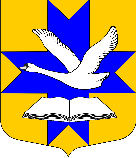 Администрация муниципального образованияБольшеколпанское сельское поселениеГатчинского муниципального районаЛенинградской областиПОСТАНОВЛЕНИЕот «22» сентября 2016 г.                                                                                                № 319О внесении изменений в постановление № 448 от 16.10.2014 г. «Об утверждении порядкаосуществления полномочий по внутреннему муниципальному  финансовому контролю в сфере закупок для обеспечения муниципальных нужд муниципального образования Большеколпанское сельское поселение Гатчинского муниципального района Ленинградской области»В соответствии с  Федеральным  законом от 5 апреля . № 44-ФЗ «О контрактной системе в сфере закупок товаров, работ, услуг для обеспечения государственных и муниципальных нужд» (далее – Федеральный закон), администрация Большеколпанского сельского поселения П О С Т А Н О В Л Я Е Т:1. В преамбуле Постановления администрации № 448 от 
16.10.2014 г. «Об утверждении порядка осуществления полномочий по внутреннему муниципальному финансовому контролю в сфере закупок для обеспечения муниципальных нужд муниципального образования Большеколпанское сельское поселение Гатчинского муниципального района Ленинградской области заменить слова: «п.3 ч.3»  на «п.3 ч.1 и ч.8».2. 	Настоящее Постановление  вступает в силу с после официального опубликования и  подлежит размещению  на официальном сайте поселения.3. Контроль за выполнением постановления оставляю за собой.Глава дминистрации                                                                     М.В.Бычинина